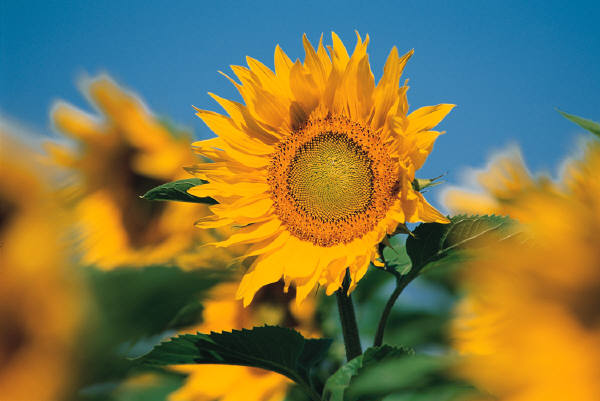 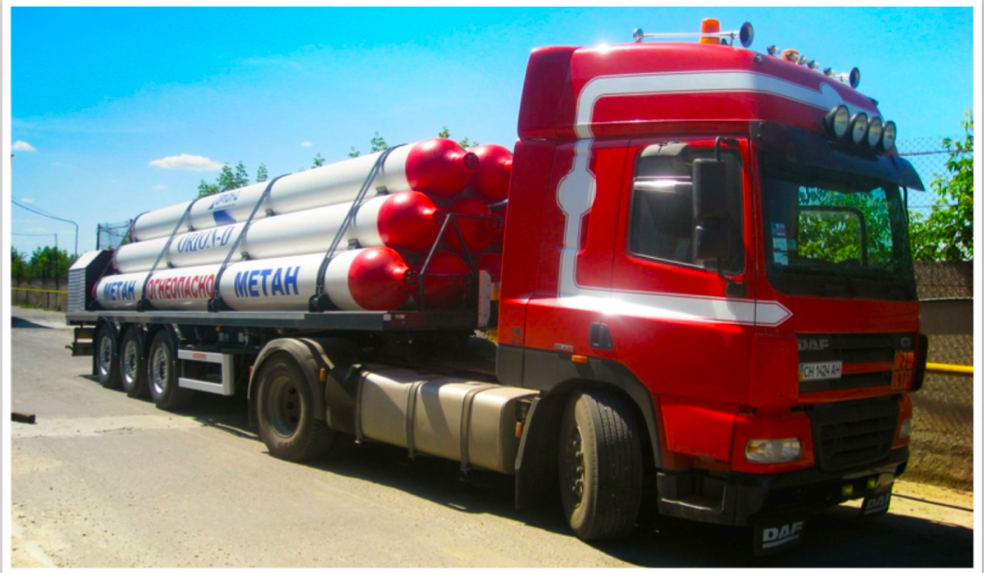 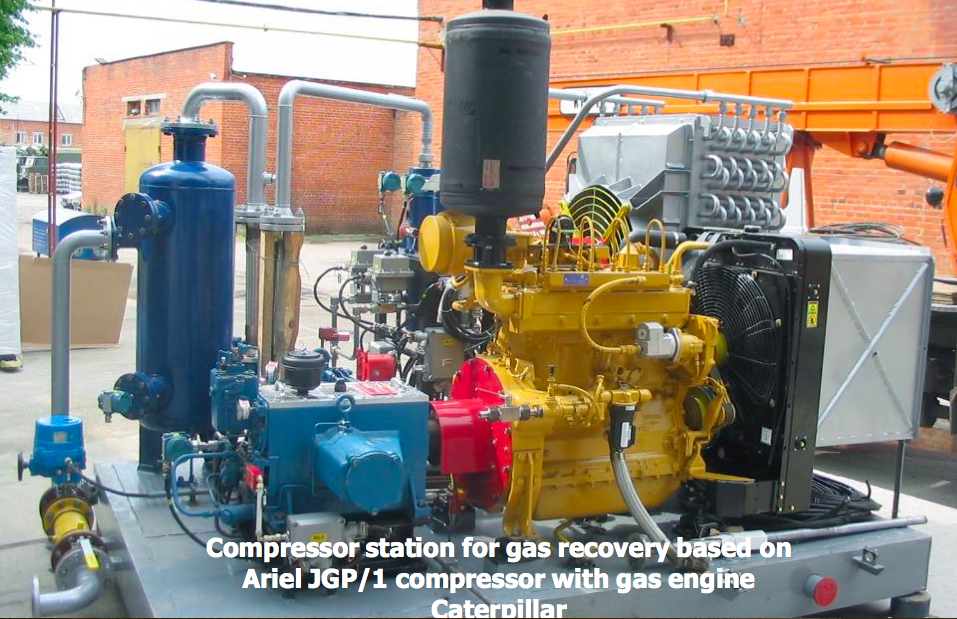 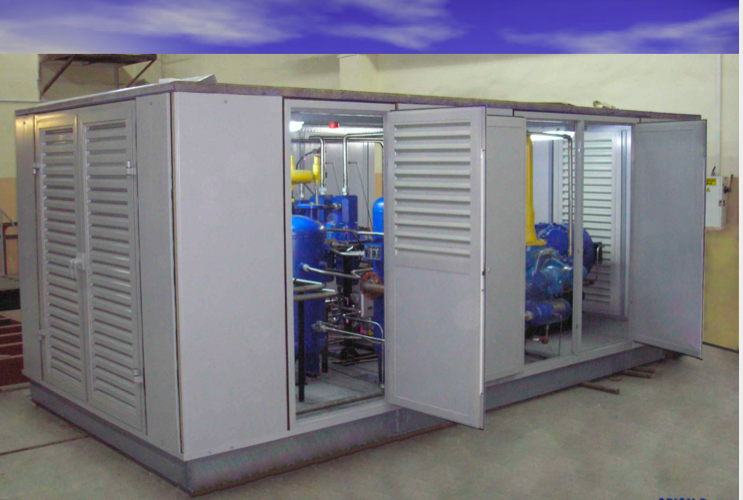 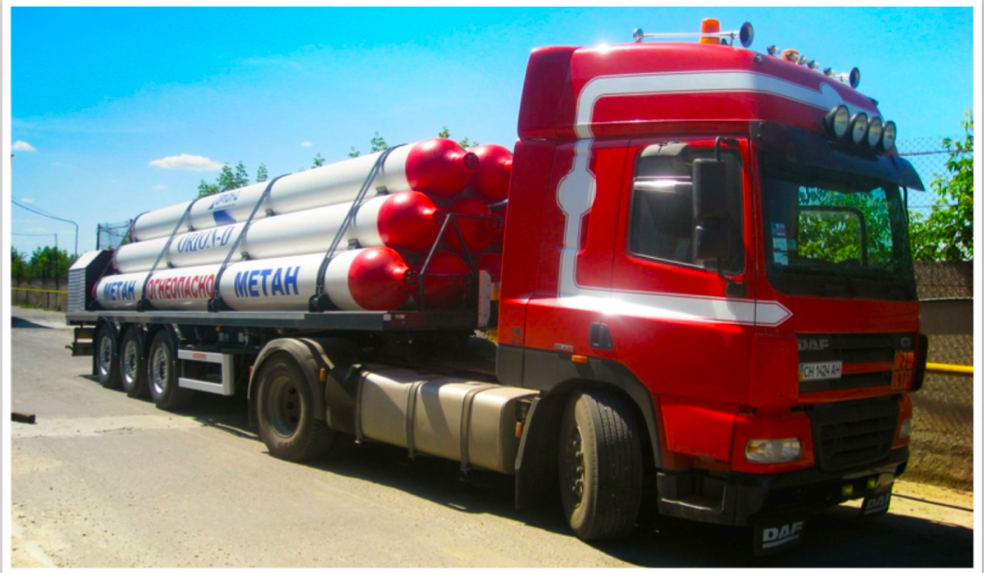 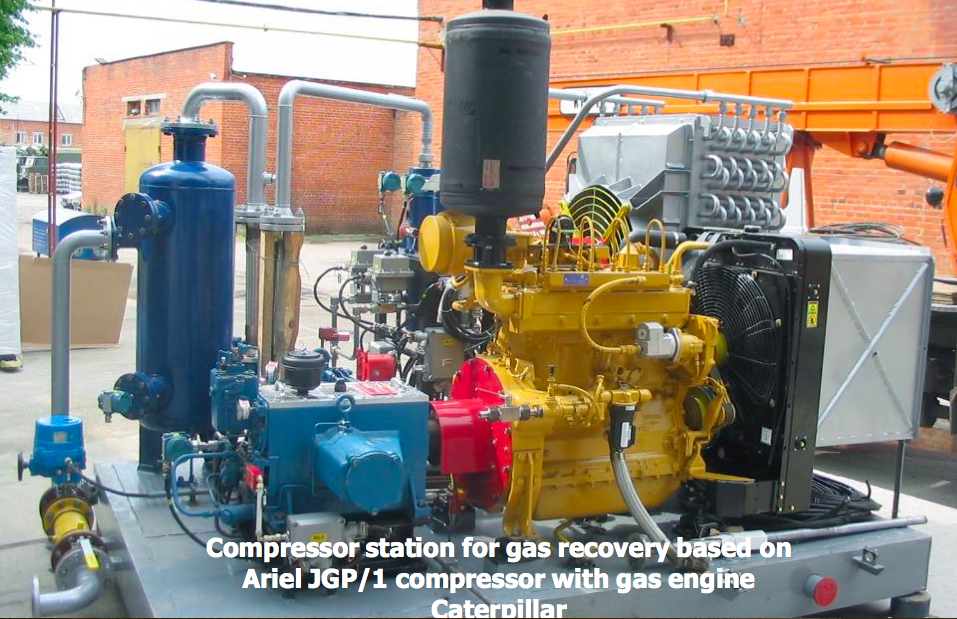 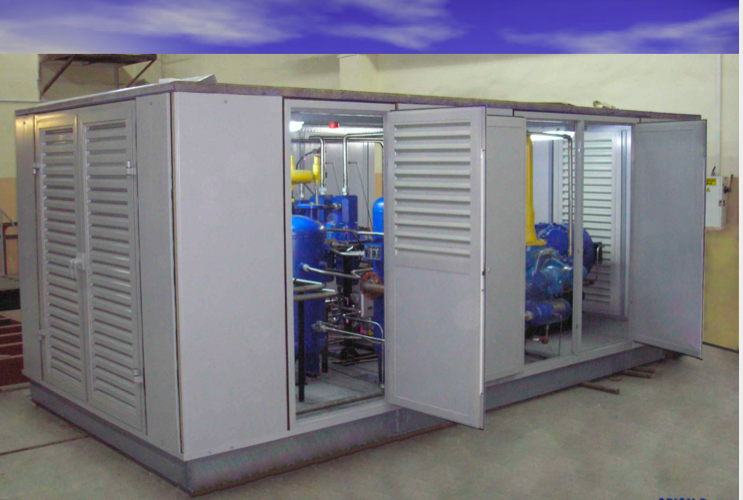 ОБЩЕСТВО С ОГРАНИЧЕННОЙ ОТВЕСТВЕННОСТЬЮ  «КАББАЛКНЕФТЕГАЗ»Завод по изготовлению АГНКС ООО «Каббалкнефтегаз»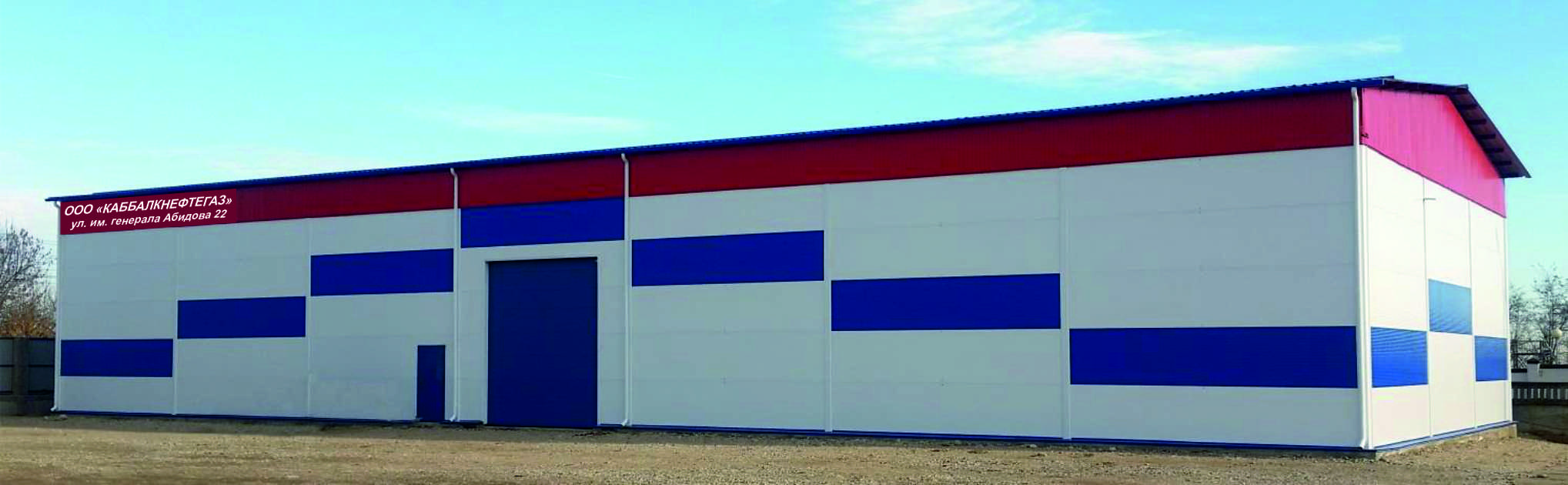 СВЕДЕНИЯ ОБ ООО «КАББАЛКНЕФТЕГАЗ»ООО «Каббалкнефтегаз» (создано совместно с ООО ИТЦ «Орион-Д») занимается проектированием, изготовлением, монтажом, пусконаладкой, техническим обслуживанием газокомпрессорных станций (как полнокомплектных станций, так и передвижных ПАГЗ), а также компрессорных агрегатов с электродвигателями и газопоршневыми двигателями, газозаправочных колонок нового поколения с электронным учетом газа, установок осушки газа и вспомогательного оборудования.	ООО «Каббалкнефтегаз» специализируется на производстве полнокомплектных Автомобильных Газонаполнительных Компрессорных Станций (АГНКС). Компания располагает опытным, обученным коллективом. Персонал предприятия выполнял сервисное обслуживание АГНКС, ремонт компрессоров, изготавливал узлы и детали для АГНКС, имеет десятилетний опыт эксплуатации АГНКС.Специалисты предприятия, принимающие непосредственное участие в производстве, шеф-монтаже и других работах имеют многолетний опыт работы с АГНКС, прошли обучение на заводах изготовителях компрессоров General Electric(Gemini), Ariel, выполняли монтажные и пуско-наладочные работы на АГНКС с 1987 года.Оборудование АГКНС «Орион» имеет сертификат соответствия Госстандарта России, разрешение Федеральной службы по экологическому, технологическому и атомному надзору, сертификат, подтверждающий соответствие действующей на предприятии системы качества  международному стандарту ISO 9001.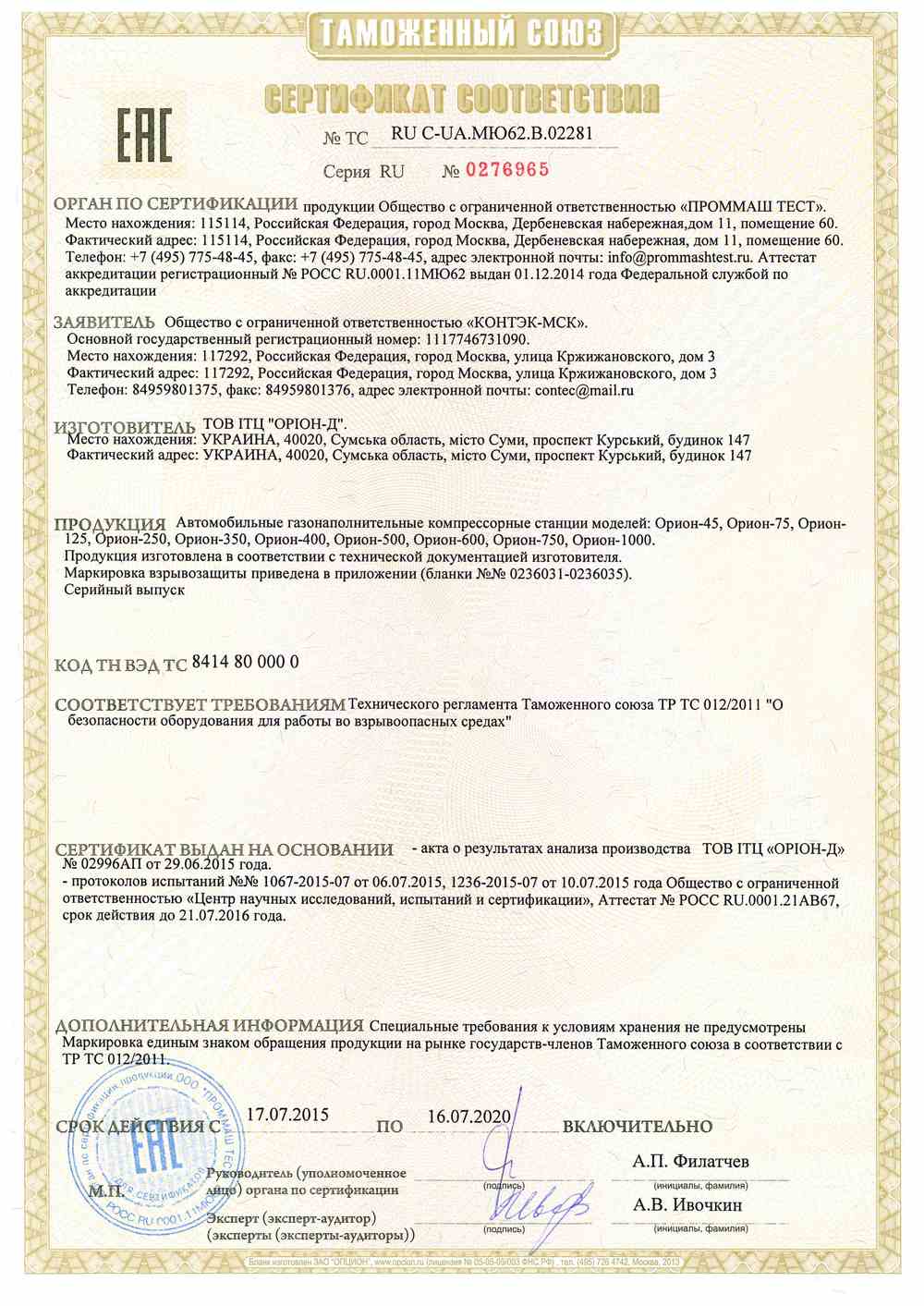 Технологическое оборудование АГНКС предназначено для компримирования газа - метан (СН4), с последующей заправкой автомобилей, работающих на газомоторном топливе. 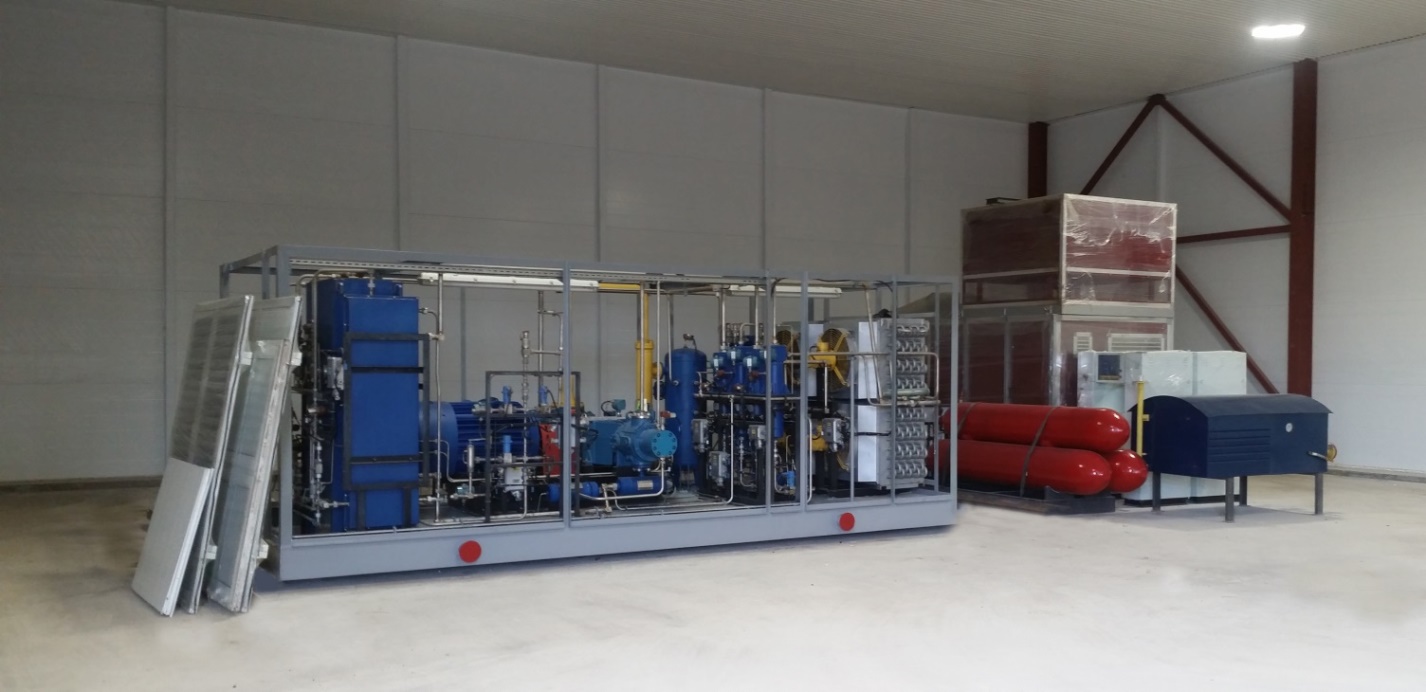 Участок по сборке модульных АГНКС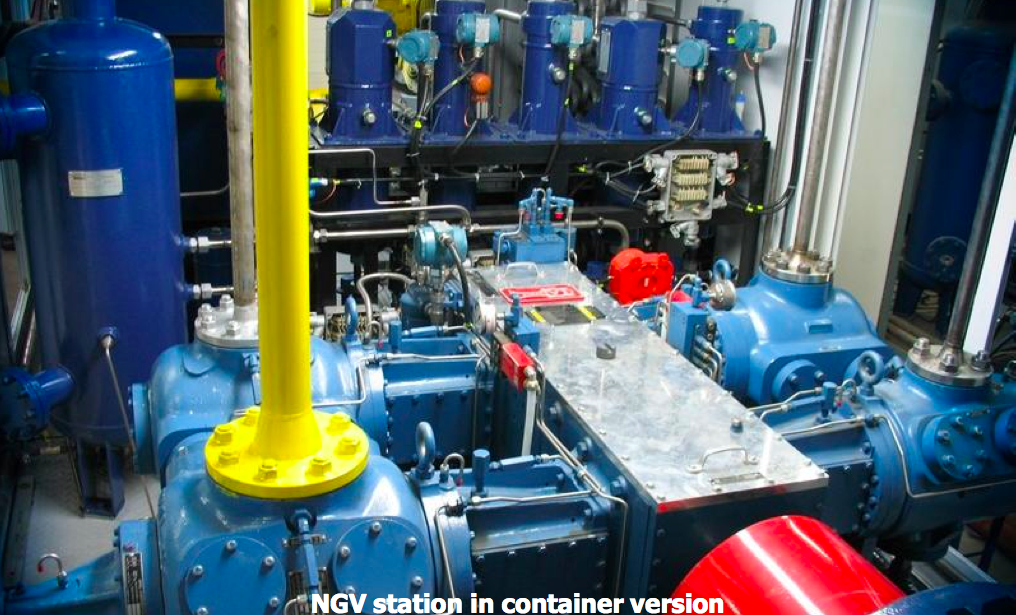       Станция  в  контейнерном  исполнении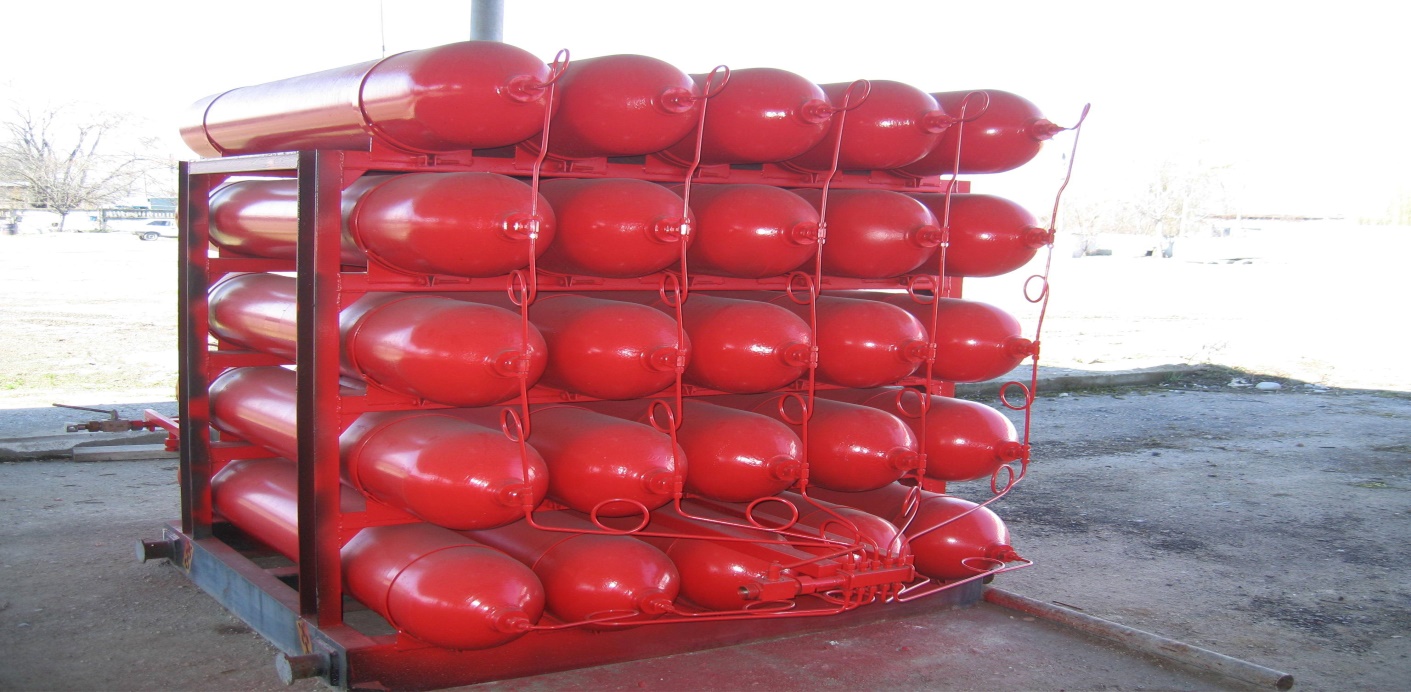 Участок по сборке передвижных ПАГЗИзготовление оборудования  АГНКС производится согласно  конструкторской документации, разработанной  ООО «ОРИОН», в соответствии  нормативными требованиями Российской Федерации. АГНКС «ОРИОН» изготавливается из комплектующих  российского   производства с использованием оппозитных компрессоров зарубежного производителя (General Electric, Knox Western, Ariel и др.).	В комплект поставки АГНКС, согласно техническому заданию заказчика, входит комплект оборудования, позволяющий производить заправку автомобилей высококачественным газомоторным топливом, прошедшим все стадии очистки, компримирования и осушки газа.	В настоящее время производство укомплектовано компрессорами производства «General Electric» и «Ariel», согласно техническому заданию поставка оборудования может быть выполнена в модульном исполнении и блоками для установки в капитальном строении. Также возможен вариант поставки оборудования для реконструкции существующих АГНКС-500 (с компрессорами ПО «Борец», ГДР, Италия), АГНКС БКИ-250, МБКИ-250, имеющих длительный срок эксплуатации и значительные энергетические затраты на компримирование газа. Предприятием разработана соответствующая конструкторско-техническая документация, проведены натуральные испытания следующих компрессорных установок, имеющихся в наличии:H302 в количестве - 6шт., Рвх=6-12 кг/см2, Рвых=250кг/см2, Q=500-1000нм3/час, N =110кВт.;А352 в количестве - 2шт., Рвх= 6-12кг/см2, Рвых=250кг/см2, Q=700-1400нм3/час, N=160кВт.;А352 в количестве - 2шт., Рвх=3,75-10,0кг/см2,   Рвых =250кг/см2, Q=500-1250 нм3/час, N=160кВТ.;А352 в количестве - 8шт., Рвх=2,2-5,8кг/см2, Рвых=250кг/см2, Q=400-1070нм3/час, N=160кВТ.;А352 в количестве – 12 шт., Рвх=2-4 кг/см2, Рвых= 250 кг/см2, Q=630-1050нм3/час, N=160кВт.;А352 в количестве – 2шт., Рвх=15-30кг/см2, Рвых=250кг/см2, Q=850-1050нм3/час.	Все контракты на поставку АГНКС ,ПАГЗ предусматривают обучение обслуживающего персонала на заводе изготовителе, действующем объекте АГНКС «ОРИОН», а также на месте установки. Компрессорное оборудование «ОРИОН» применяется:-на добыче нефти и газа;-подземных хранилищах газа;-транспорт газа;-заправка транспортных средств.ООО «КАББАЛКНЕФТЕГАЗ» максимально использовал возможность импортозамещения  при изготовлении АГНКС, что позволяет существенно уменьшить стоимость оборудования по сравнению с импортными аналогами.АГНКС «ОРИОН» производится с 2004 года, с использованием технологий которые обеспечивают максимальную очистку газа соответствующую требованиям ГОСТ-27577-2000 (Газ природный топливный компримированный для двигателей внутреннего сгорания).АГНКС модульного типа в полной комплектацииПРОЕКТНЫЙ ОПЫТ КОМПАНИИ	За период с 2005 по 2014 годы было изготовлено и реализовано 92 АГНКС «Орион», 1200 заправочных колонок КЗМ-200. Поставки оборудования выполнялись в следующие страны: Российская Федерация, Беларусь, Молдова, Узбекистан, Украина.*- по всем указанным проектам выполнен полный комплекс работ по проектированию, сборке, сдаче в эксплуатацию и сопровождению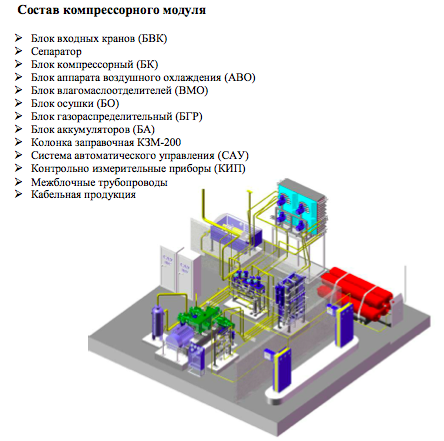 Схема компрессорного модуля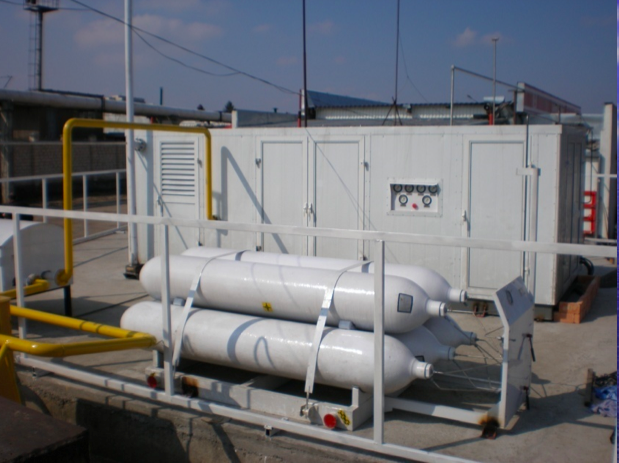 Блок входных кранов    Блок  входных кранов (БВК)  предназначен для подачи и перекрытия газа в компрессорное отделение, а также для предварительной очистки газа от механических включений, индикации давления всасывания в блок компрессорный и сброса газа из линии всасывания в случае возникновения аварийных ситуаций. ХАРАКТЕРИСТИКИ БВК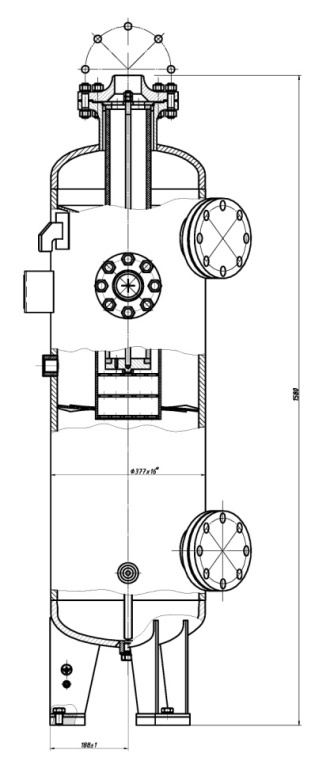 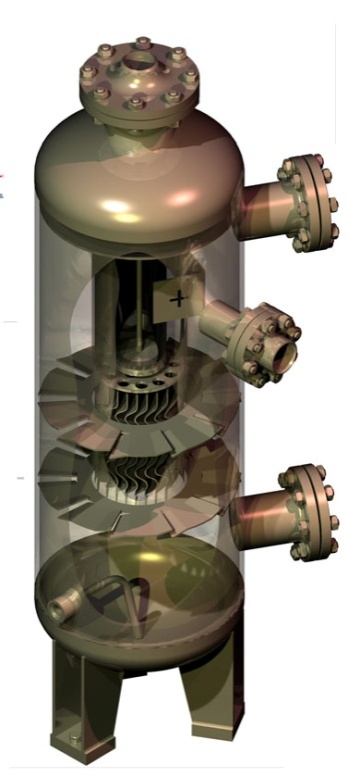 Сепаратор   Сосуд предназначен для очистки газа на входе в компрессорную установку от содержания влаги и механических примесей, с    последующим удалением в дренажную емкость.БЛОК КОМПРЕССОРНЫЙ (БК)Устройство и работа БККомпрессорный блок состоит из компрессора и электродвигателя, установленных на общую раму и предназначен для  компремирования природного газа. Блок компрессорный состоит из оппозитного компрессора и  электродвигателя, которые соединены между собой посредством муфты с гибкими элементами. Также в состав БК входят емкости буферные и система смазки масла, которая предназначена для уменьшения трения деталей механизма движения, охлаждения трущихся поверхностей и уплотнения поршневых и сальниковых колец. Блок компрессорный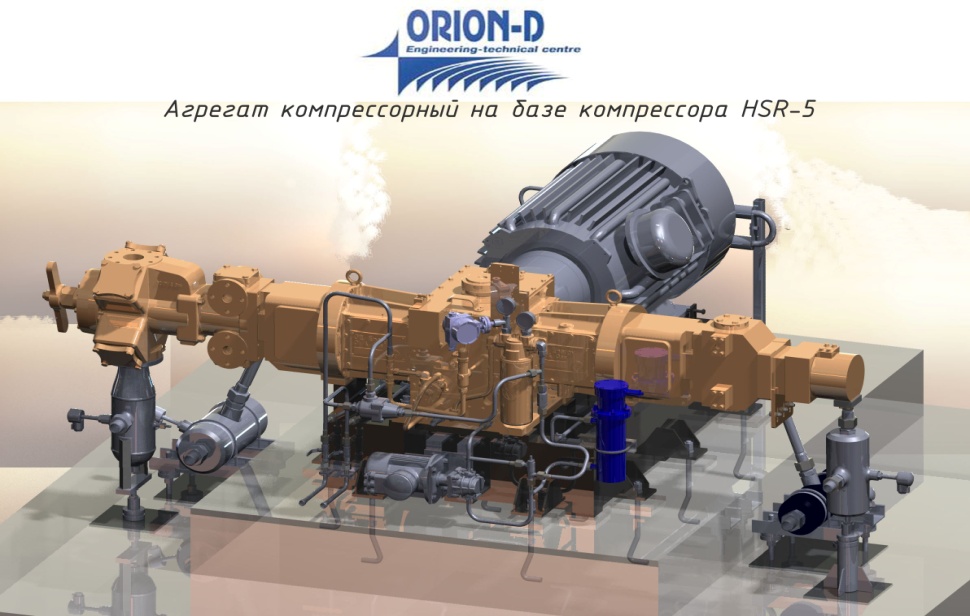 Компрессор представляет собой поршневую оппозитную машину, предназначенную для компремирования газа.Принцип работы и описание основных частей приводится в инструкции по эксплуатации компрессора.Приводной двигатель (электродвигатель или газопоршневой двигатель) предназначен для передачи вращательного движения с вала электродвигателя на вал компрессора и соединен с компрессором посредством муфты с гибкими элементами. Муфта с гибкими элементами предназначена для компенсации несоосности вала двигателя с валом компрессора и плавной передачи вращательного движения. 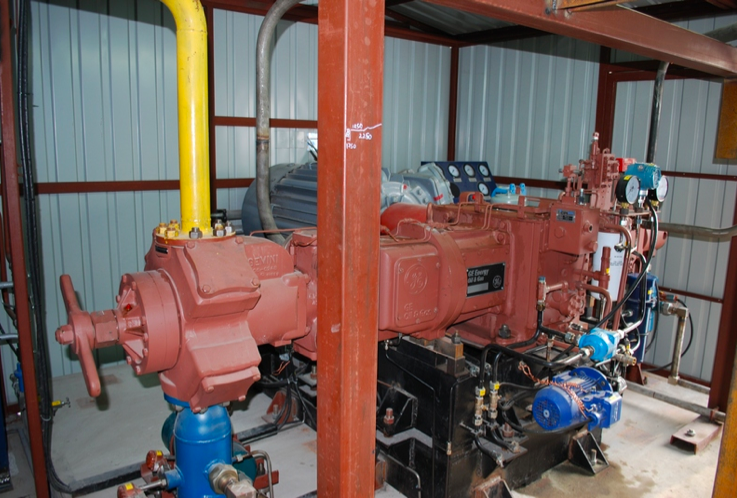 Буферная емкость представляет собой сосуд, предназначенный для гашения пульсаций после компремирования и выравнивания потока газа. В буферных емкостях для периодического слива конденсата имеются сливные пробки. Визуальный контроль давления газа нагнетания после ступени компрессора осуществляется манометрами, установленными на панели манометровой. Для контроля температуры газа нагнетания после ступени компрессора установлены датчики температуры.Система смазки масла предназначена для:подачи масла под давлением ко всем трущимся парам кривошипно-шатунного механизмафильтрование и тонкую очистку циркулирующего в системе масла. Система смазки масла состоит из:системы предварительной прокачки масласистемы подогрева масла в зимнее времянасоса смазки механизмов движения 7системы лубрикаторной смазки и фильтров.Визуальный контроль давления масла в системе смазки осуществляется по манометрам на масляном фильтре. Для дистанционного контроля давления масла в системе смазки установлен датчик давления. Для дистанционного контроля температуры масла в картере установлен датчик температуры. ТЕХНИЧЕСКИЕ ХАРАКТЕРИСТИКИ БК:- диапазон производительности   200-1800м3/час;- диапазон давления газа на входе 0,1-50 кг/см2;- температура газа на входе, С     -40 +60;- диапазон установленной мощности  90-315 кВт;-частота вращения коленчатого вала 900/1480/1800 об/мин;-компрессор поршневой оппозитный ;-электродвигатель асинхронный.БЛОК АППАРАТА ВОЗДУШНОГО ОХЛАЖДЕНИЯ (АВО)Назначение и состав блока АВО Блок аппарата воздушного охлаждения представляет собой раму, сваренную из профильного проката, на которой устанавливаются пять  секций теплообменников, изготовленные из стальной трубы с накатным алюминиевым оребрением (сталь + алюминий), соединённых в плети при помощи сварки. Четыре секции предназначены для охлаждения газа, каждая для одной ступени сжатия, пятая секция – для охлаждения масла. Также на опорной раме установлены осевые вентиляторы, которые разделены между собой диффузорами. Воздухозабор для охлаждения газа осуществляется из окружающей среды осевыми вентиляторами. Горячий газ проходит через секции теплообменников блока аппарата воздушного охлаждения, и воздушный поток охлаждает газ каждой ступени.  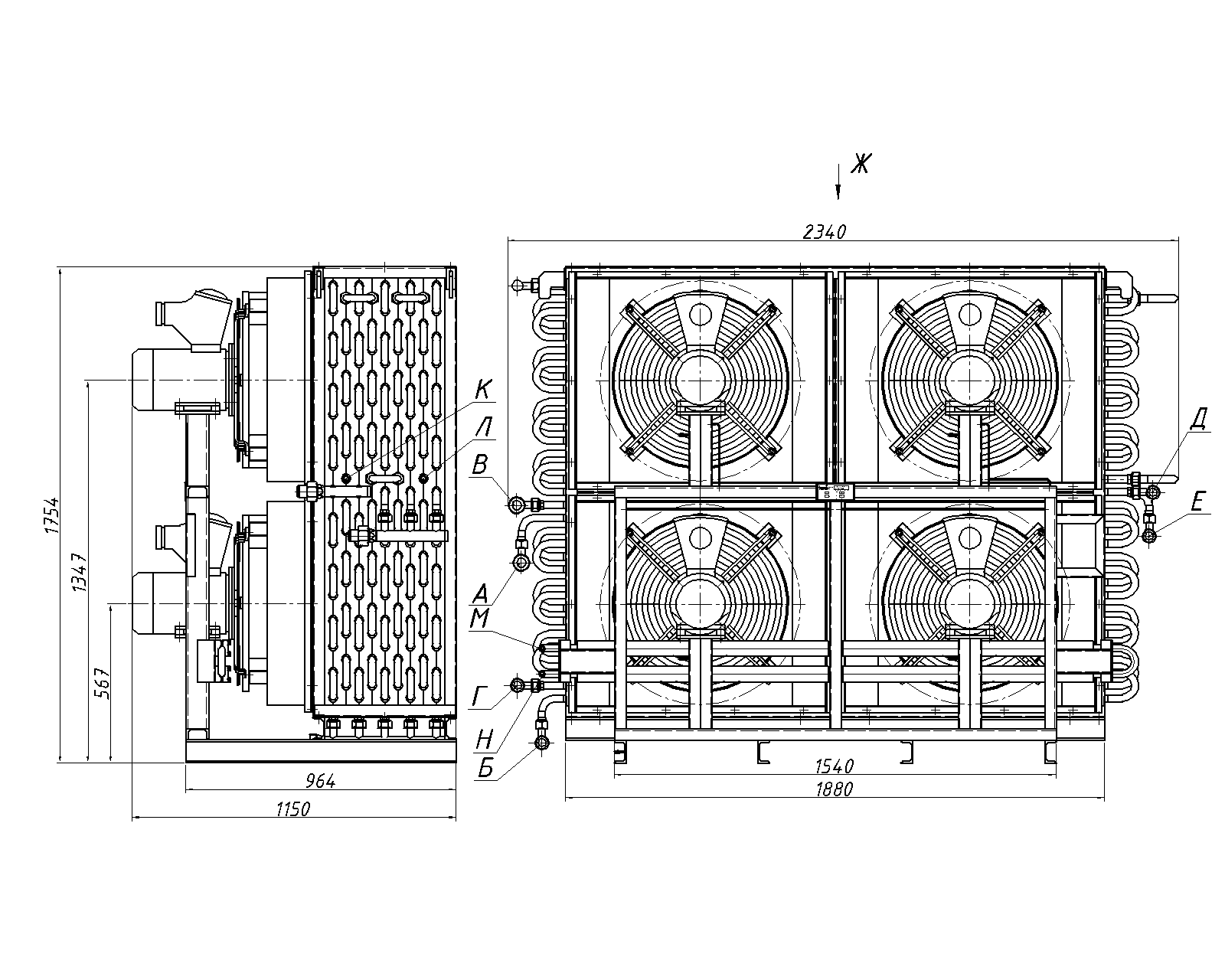 Блок аппарата воздушного охлажденияХАРАКТЕРИСТИКИ АВОНазначение и состав блока ВМО Блок ВМО предназначен для отделения масла и влаги из сжатого в каждой ступени компрессора природного газа и охлажденного в секциях блока аппарата воздушного охлаждения.Установка влагомаслоотделителей представляет собой раму, сваренную из профильного проката, на которой устанавливаются влагомаслоотделители.На раме устанавливается также дополнительное оборудование:предохранительные клапана;электромагнитные клапана;обратные клапана;коллектор сбросной; 9коллектор сливной;коллектор продувочный;краны шаровые;трубная обвязка;датчики контроля давлення;датчики контроля температуры.ХАРАКТЕРИСТИКИ БЛОКА ВМО.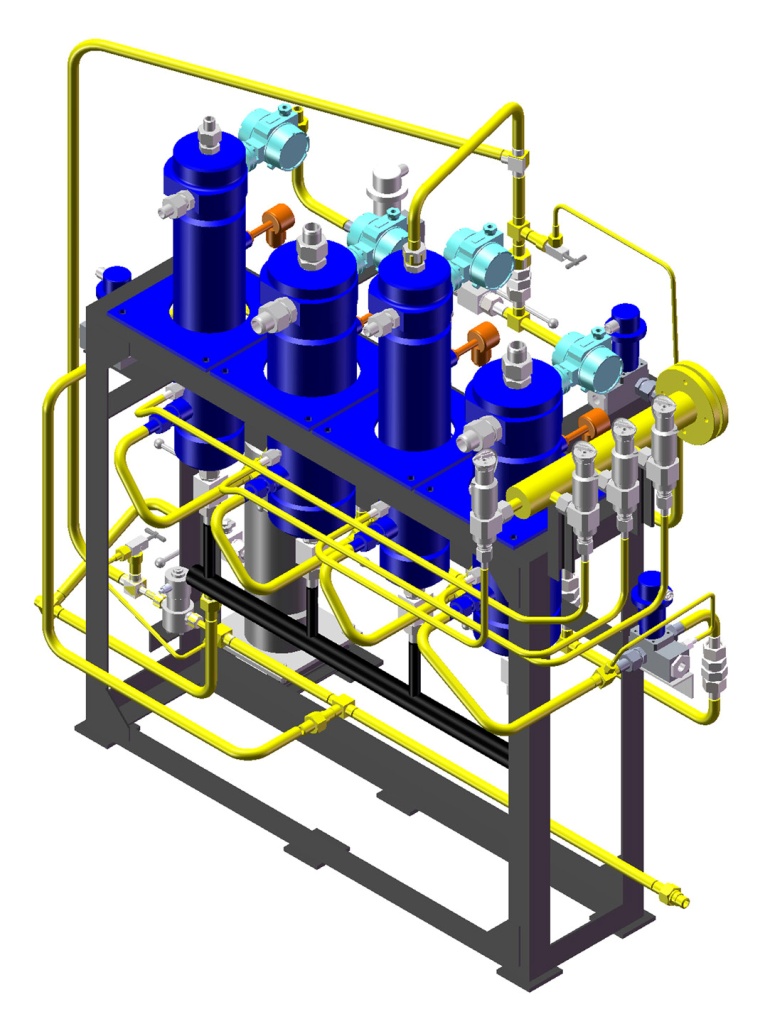 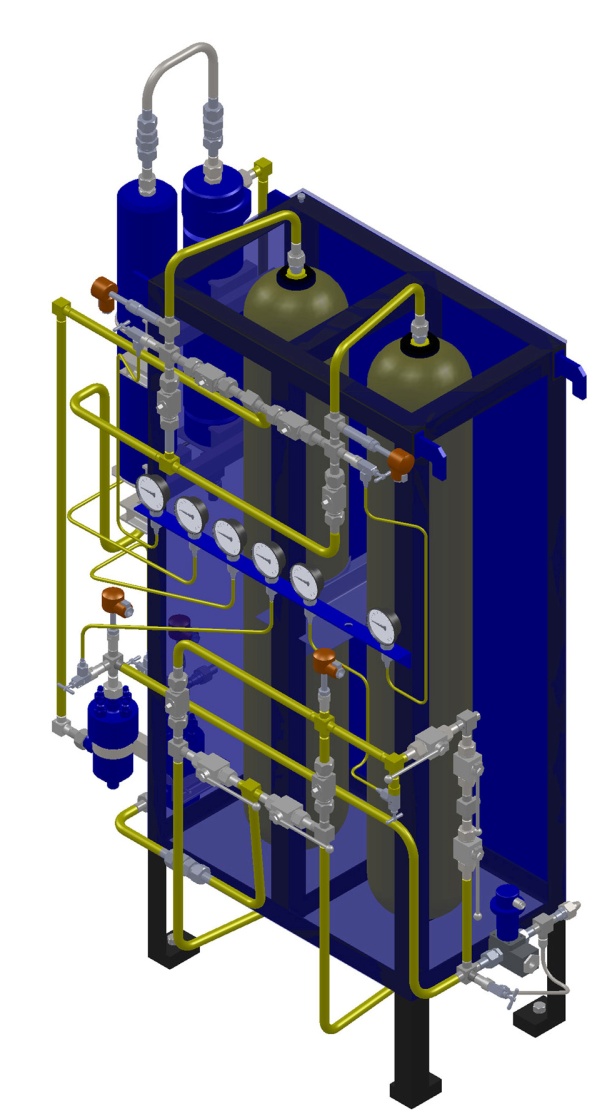 Блок осушки газа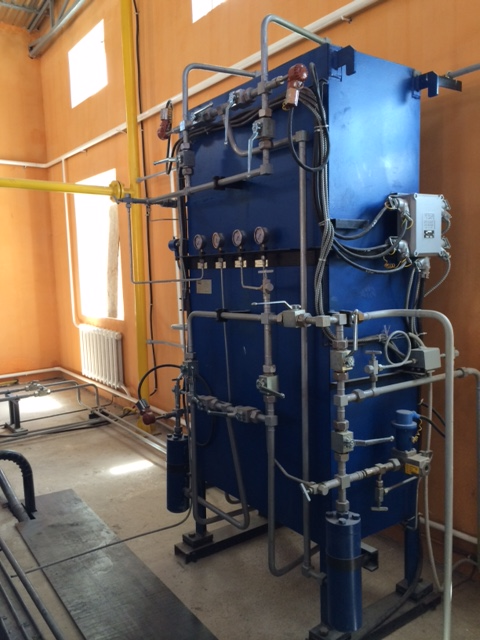 Назначение БОПринцип осушки газа заключается в поглощении твердым адсорбентом паров влаги из сжатого до 18…25,5 МПа (184…260 кгс/см2) природного газа, проходящего через адсорбер. Адсорбер представляет собой баллон емкостью 80л, заполненный на 4/5 адсорбентом. В качестве адсорбента используется силикагель КСМГ с размером зерен от 4 до 6 мм, который активно отбирает влагу из проходящего через него газа. На входе и выходе из адсорбера установлены фильтры, исключающие проникновение гранул силикагеля  из адсорбера в трубопроводы. БО включает в себя два адсорбера, которые работают поочередно в режиме осушки газа и регенерации (восстановлении поглощающих свойств) адсорбента.Отбор водяных паров (регенерация) из газа осуществляется путем прохождения сжатого  и предварительно очищенного в ВМО от капельной влаги газа через адсорбер А2 (А1). В зависимости от условий эксплуатации компрессорной установки, состояния адсорбента, температуры окружающей среды, количества и химического состава поступающего на осушку газа, продолжительность непрерывной работы БО в режиме осушки газа составляет от 2 до 30 моточасов. ХАРАКТЕРИСТИКИ БОБлок газораспределительный  (БГР).БГР предназначен для распределения газа между блоком осушки, блоком  аккумуляторов, заправочными колонками, блоком компрессорным, отсечки и сброса газа в случае возникновения аварийных ситуаций. 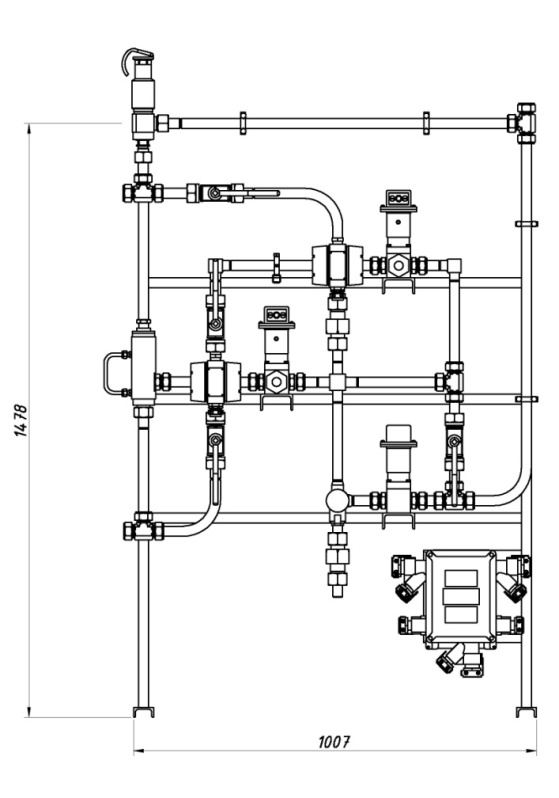 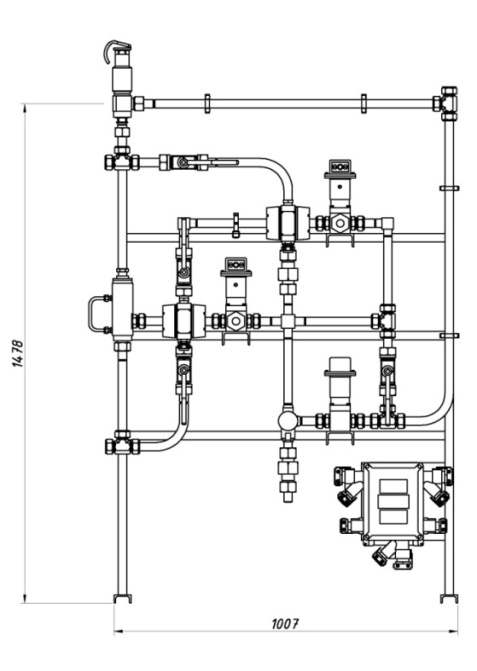 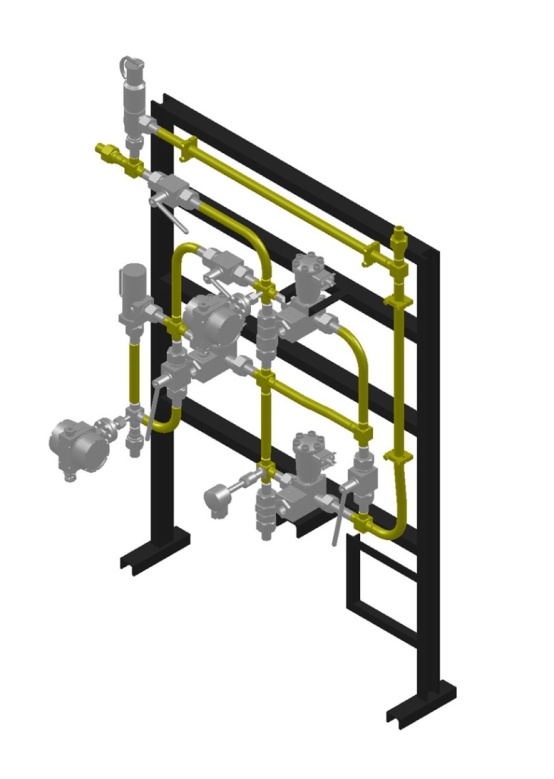 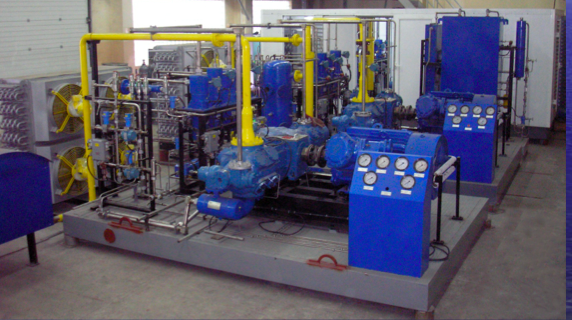 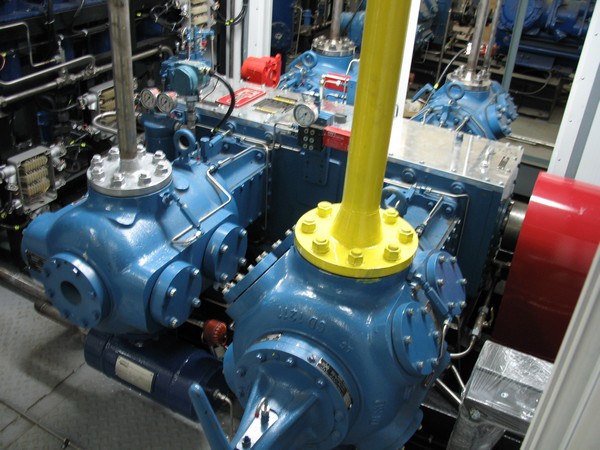 Блок газораспределительный  БЛОК АККУМУЛЯТОРОВ (БА)               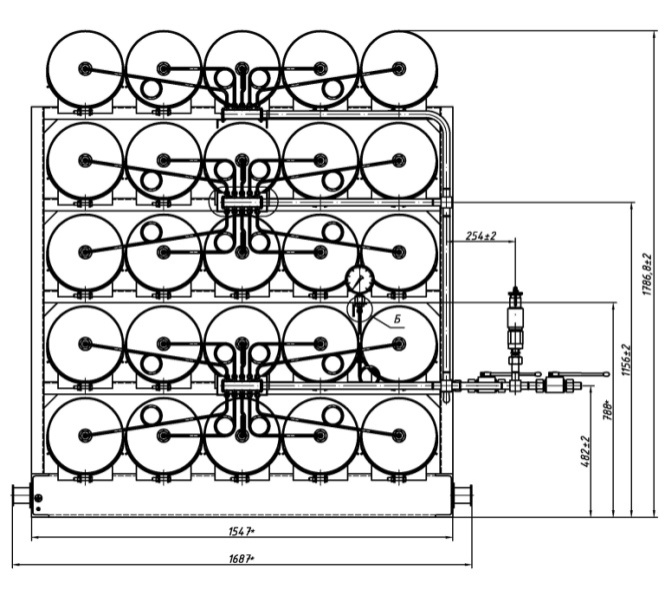 Назначение БА                               Блок аккумуляторов предназначен для поддержания запаса сжатого природного газа и для обеспечения заправки автомобиля через заправочную колонку.ХАРАКТЕРИСТИКИ БА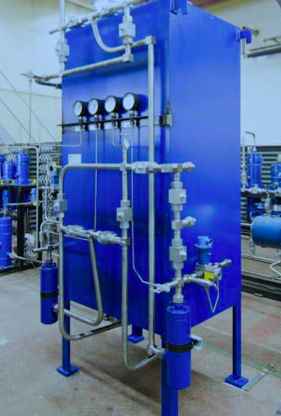 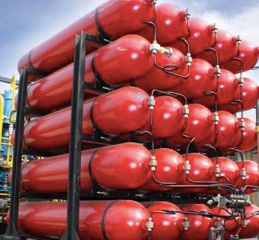 Установка осушки газа и блок аккумуляторов.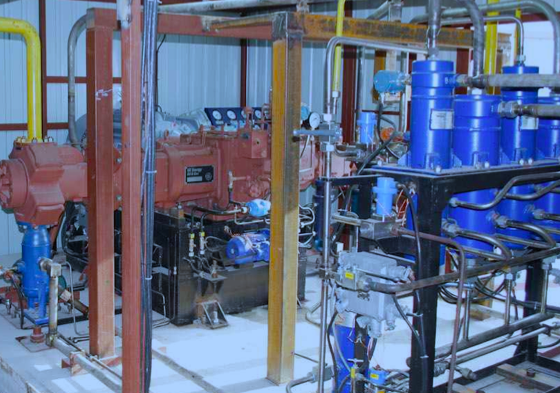 Компрессорная установка GE на стендовых испытаниях.Колонка заправочная КЗМ-200,КЗМ-250,КЗМК-200Колонки предназначены для заправки топливных баллонов автомобилей, а также передвижных газовых заправщиков (ПАГЗ) сжатым природным газом по ГОСТ 27577-2000 на основе переменного и Кориолиса методов. Колонка применяется в составе АГНКС для осуществления коммерческих расчетов при отпуске газа.  СИСТЕМА АВТОМАТИЧЕСКОГО УПРАВЛЕНИЯ АГНКС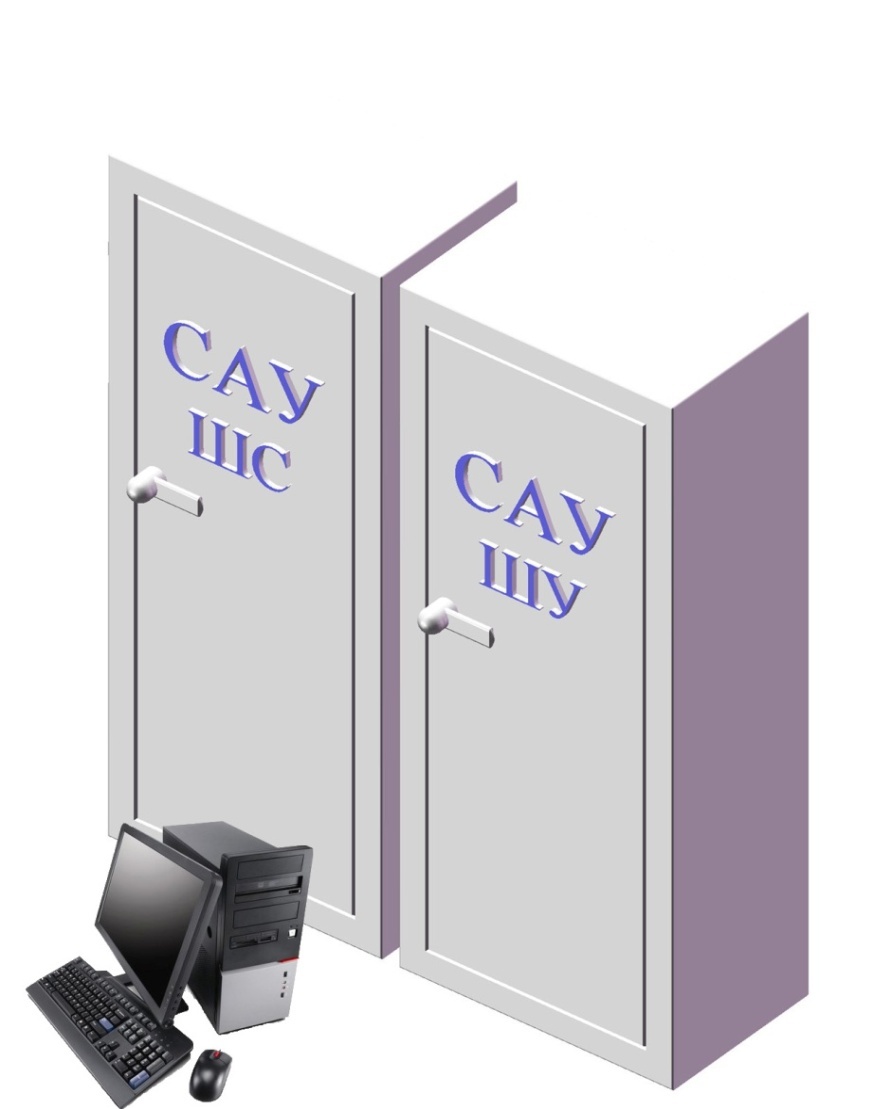 Назначение системы автоматического управленияСистема автоматического управления предназначена для:местного и дистанционного управления работой компрессорного модуля;контроля технологических параметров АГНКС.Состоит из 2-х шкафов: шкафа силового и шкафа управления. Шкаф силовой комплектуется системой энергосбережения  и плавного пуска компрессора Schneider Electric Altistart.Контрольно-измерительные приборы (КИП)КИП представляет собой совокупность приборов:датчики контроля давлення;датчики контроля температуры;датчики контроля протока масла;датчик загазованности и пожаротушения.Которые размещены в блоках АГНКС и предназначены для снятия и передачи сигнала в шкафы управления САУ.Межблочные трубопроводы и кабельная продукцияМежблочные трубопроводы предназначены для:соединения технологических блоков АГНКС;передачи компримированного газа между блоками.Кабельная продукция предназначена для передачи сигнала от датчиков и приборов к шкафам САУ АГНКС.	Дополнительную информацию о предприятии можно получить у сотрудников Министерства промышленности и торговли Кабардино-Балкарской Республики:	Бленаов Заурбек Мухажирович-начальник отдела инвестиционной
и инновационной политики-8 (8662) 40-36-43	Берелидзе Зураб Георгиевич-главный специалист эксперт-8 (8662) 40-79-20	E-mail:minpromtorg.kbr@mail.ru Для писем: 360030, Кабардино-Балкарская Республика, г.Нальчик, пр.Кулиева, 7№Заказчик*Технические данныеТехнические данныеТехнические данныеТехнические данныеГородСтрана№Заказчик*N, (кВт)Рвсас.
кг/см² Рнагн., кг/см²Q, Нм³/чГородСтрана1СК "Петролиум"1326-122501 100ХмельницкийУкраина2"Фиеста"1326-122501 100РовноУкраина3"Аветра"1321-3250800ЛуцкУкраина4КабБалнефтетоппром1321-3250800НальчикРоссийская Федерация5"Алекс и К"13215-202501 250БердянскУкраина6Нафтатранссервис1321-3250800Кривой РогУкраина7Газиндустрия1321-3250800КрасноперекопскРоссия8ЛИДЕР1326-122501 100КонстантиновкаУкраина9ЧП "Татаринцев"1321-3250800ГорловкаУкраина10ЧП "Плигун Т.К."1321-3250800ХарьковУкраина11"Кредо"13240-702501200УманьУкраина12"Кредо"13240-702501200УманьУкраина13Совгаз1321-3250800ЧеркассыУкраина14Совгаз1321-3250800ЧеркассыУкраина15КабБалнефтетоппром2900,1-62502100НальчикРоссийская Федерация16Алекс и К1326-122501 100БердянскУкраина17Бахмут шлях Лиз.1321-3250800ЛуганскУкраина18Белтрансгаз 663-655440ОсиповичиБеларусь19КабБалнефтетоппром1321-3250800НальчикРоссийская Федерация20Марнел Газ2900,1-62502100КасанУзбекистан21АТП 159271321-3250800СумыУкраина22СП "ДЕЛЬТА"5000,01-1,11321 300КоломыяУкраина23Марнел Газ2006-122501500ШахрисабзУзбекистан24Укрэнерго1326551380ГуцульскеУкраина25Укргаз1321-3250800НиколаевУкраина26ИГКО1321-3250800БогодуховУкраина27ФАН ТРАНС1600,7-5250900ПайтугУзбекистан28ФАН ТРАНС1600,7-5250900ПайтугУзбекистан29Марнелл Газ13224-502501700НарпайУзбекистан30Тайфун2003-62501270ХаканУзбекистан31Тайфун2003-62501270ХаканУзбекистан32ОРИОН-Д1321-3250800СумыУкраина33Noralibek inkom Baraka1326-122501 100ТермезУзбекистан34Noralibek inkom Baraka1326-122501 100ТермезУзбекистан35Владикавказский пищекомбинат11025-452501750ВладикавказРоссийская Федерация№Наименование показателейВеличина   показателя1Максимальное рабочее давление газа, МПа (кг/см2)5,0 (52)2Климатическое исполнениеУХЛ3Работоспособность при температуре окружающего воздуха °С-40…+604Максимальный расход газа через элемент фильтрующий (м3/ч)30005Тонкость фильтрации (мкм)2006Масса в объеме поставки, не менее (кг)1007Габаритные размеры: длинна, высота, ширина.1100х500х950№Наименование показателейВеличина   показателя1Максимальное рабочее давление, МПа (кг/см2)5,0 (52)2Расчетное давление, МПа (кг/см²)6,3  (65)3Максимально допустимая рабочая температура,К(С).353(+80)4Объем, м³                                                                                                             0,1245Срок службы, лет                                                                                                              206Масса, кг2307Габаритные размеры: длинна, ширина, высота.мм.400х400х1580№Наименование показателейВеличина  показателя1Давление газа рабочее максимальное, МПа(кгс/см2):24,5 (250)2Число вентиляторов и электродвигателей2-43Охлаждениевоздушное4Климатическое исполнениеУХЛ15Работоспособность при температуре окружающего воздуха, °С-40 +606Количество секций теплообменников3,4,5.7 Габаритные размеры длинна, высота, ширина2314х1754х11458 Масса ,кг. 1750№п/пНаименование показателейВеличина  показателя1Количество влагомаслоотделителей, шт.3 - 52Пропускная способность установки, м3/ч18003Рабочее давление газа, МПа (кгс/см2):24,5 (250)4Рабочая температура газа не более, К (оС) 333 (+60) 5Габаритные размеры,Длинна, высота, ширина.1900х955х17536Масса установки кг, не менее520№Наименование показателейВеличина  показателя1Рабочее давление, МПа (кгс/см2)18…25,5 (184…260)2Пропускная способность, нм³/чдо 30003Температура газа поступающего на регенерацию адсорбента,  К (°С) 333…453 (+60…+180)4Температура газа поступающего на осушку, К (°С)274…333 (+1…+60)5Относительная влажность газа поступающего на осушкусостояние насыщения до 100%6Содержание влаги в газе после осушки, г/ м³ не более0,0097Время  осушки газа, моточасовне менее 2, но не более 308Цикл регенерации:– время разогрева адсорбера, час–время регенерации адсорбента, моточасовне более 0,3не менее 4, но не более 89Давление газа регенерации, МПа (кгс/см2)18…25,5 (184…260)110Газ регенерациигорячий газ после сжатия в четвертой ступени компрессора11Тип адсорбентасиликагель КСМГ(размер зерен от 4 до 6 мм)12Габаритные размеры: длина, ширина, высота (мм)1570х1000х258013Масса, (кг)от 1000 до 1500№Наименование показателейВеличина   показателя1Рабочее давление, МПа (бар)25,0 (250)2Температура окружающей среды, °С-40...+653Температура природного газа, °С-40...+654Количество баллонов, шт 505Объем одного баллона, л806Объём аккумулятора, м347Объём сжатого природного газа, нм313008Габаритные размеры:длина, м  -высота, м -ширина, м -2,21,7871,6879Масса, кг3500Наименование показателяНормыКол-во шлангов1-2Кол-во Массовых расходомеров1-2Кол-во входов1-2Максимальное входное давление не более, МПа25Рабочее давление, МПа19,6Диапазон измерения, кг/мин.1÷50Погрешность измерения потока, %±1,0Погрешность измерения давления, %±0,5Диапазон рабочих температур, ˚C-40 ÷ +60Напряжение питания, Вольт24V ± 20%Потребляемая мощность, не более Ватт60Размеры: длинна, ширина, высота.700х760х1738 Вес, кг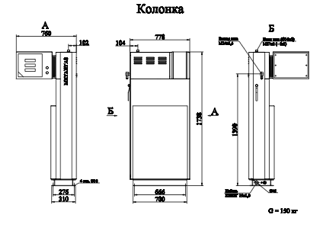 150